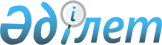 Қазақстан Республикасы Үкiметiнiң кейбiр шешiмдерiне өзгертулер енгiзу туралыҚазақстан Республикасы Үкiметiнiң Қаулысы 1996 жылғы 28 маусым N 836

      "Қазақстан Республикасының ортақ пайдаланудағы автомобиль жолдарын басқару туралы" Қазақстан Республикасы Үкiметiнiң 1995 жылғы 27 қарашадағы N 1598 қаулысын (Қазақстан Республикасының ПҮАЖ-ы,1995ж, N 36, 465-бап) орындау үшiн Қазақстан Республикасының Үкiметi қаулы етедi: 

      Қазақстан Республикасы Үкiметiнiң кейбiр шешiмдерiне енгiзiлген қоса берiлiп отырған өзгертулер бекiтiлсiн. 

 

        Қазақстан Республикасы 

       Премьер-Министрiнiң 

          орынбасары 

 

                                                         Қазақстан Республикасы 

                                           Үкiметiнiң 

                                     1996 жылғы 28 маусымдағы 

                                         N 836 қаулысымен 

                                           бекiтiлген  

       Қазақстан Республикасы Үкiметiнiң кейбiр шешiмдерiне 

                     енгiзiлетiн өзгертулер       1. "Алматы қаласындағы экологиялық жағдайды жақсарту шаралары туралы" Қазақстан Республикасы Министрлер Кабинетiнiң 1993 жылғы 25 қарашадағы N 1184 қаулысының (Қазақстан Республикасының ПҮАЖ-ы, 1993 ж, N 46, 553-бап) 5-тармағындағы "Қазақстан жолдары" мемлекеттiк холдинг компаниясымен" деген сөздер алынып тасталсын.  

      2. <*> 

       Ескерту. 2-тармақтың күшi жойылды - ҚР Үкіметінiң 2005.07.27. N 781  қаулысымен . 

      3.<*>  

       Ескерту. 3-тармақтың күшi жойылды - ҚР Үкіметінiң 1997.11.22. N 1641 қаулысымен. 

      4. <*> 

       Ескерту. 4-тармақтың күшi жойылды -  ҚР Үкіметінің 2005.11.03. N  1097 қаулысымен. 
					© 2012. Қазақстан Республикасы Әділет министрлігінің «Қазақстан Республикасының Заңнама және құқықтық ақпарат институты» ШЖҚ РМК
				